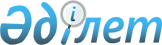 О внесении изменений в постановление Правительства Республики Казахстан от 14 марта 2009 года № 317 "Об утверждении Правил присуждения и размеров образовательного гранта Первого Президента Республики Казахстан - Лидера Нации "Өркен" для оплаты обучения одаренных детей в специализированных организациях образования "Назарбаев Интеллектуальные школы"
					
			Утративший силу
			
			
		
					Постановление Правительства Республики Казахстан от 21 февраля 2012 года № 246. Утратило силу постановлением Правительства Республики Казахстан от 1 сентября 2023 года № 759.
      Сноска. Утратило силу постановлением Правительства РК от 01.09.2023 № 759 (вводится в действие по истечении десяти календарных дней после дня его первого официального опубликования).
      Правительство Республики Казахстан ПОСТАНОВЛЯЕТ:
      1. Внести в постановление Правительства Республики Казахстан от 14 марта 2009 года № 317 "Об утверждении Правил присуждения и размеров образовательного гранта Первого Президента Республики Казахстан – Лидера Нации "Өркен" для оплаты обучения одаренных детей в специализированных организациях образования "Назарбаев Интеллектуальные школы" (САПП Республики Казахстан, 2009 г., № 15, ст. 113) следующие изменения:
      в Правилах присуждения и размеров образовательного гранта Первого Президента Республики Казахстан – Лидера Нации "Өркен" для оплаты обучения одаренных детей в специализированных организациях образования "Назарбаев Интеллектуальные школы", утвержденных указанным постановлением:
      пункт 6 изложить в следующей редакции:
      "6. К участию в конкурсе допускаются граждане Республики Казахстан, являющиеся учащимися организаций образования, претендующие на обучение в 7-11 (12) классах специализированных организаций образования "Назарбаев Интеллектуальные школы" и представившие документы, согласно требованиям определяемым Рабочим органом (далее - претенденты).";
      пункт 7 исключить;
      пункт 10 изложить в следующей редакции:
      "10. По итогам второго этапа конкурса материалы претендентов, набравших тридцать и более процентов от максимально возможного балла по каждому предмету, вносятся на рассмотрение комиссии в порядке, определяемом уполномоченным органом.";
      пункт 15-1 изложить в следующей редакции:
      "15-1. Претенденты, набравшие тридцать и более процентов от максимально возможного балла на втором этапе конкурса, но не зачисленные в школу в связи с отсутствием вакантных мест, вносятся в резервный список, утверждаемый комиссией, в целях их привлечения к обучению в случае наличия вакантного места в течение учебного года.".
      2. Настоящее постановление вводится в действие со дня первого официального опубликования.
					© 2012. РГП на ПХВ «Институт законодательства и правовой информации Республики Казахстан» Министерства юстиции Республики Казахстан
				
Премьер-Министр
Республики Казахстан
К. Масимов